Покормите птиц зимой!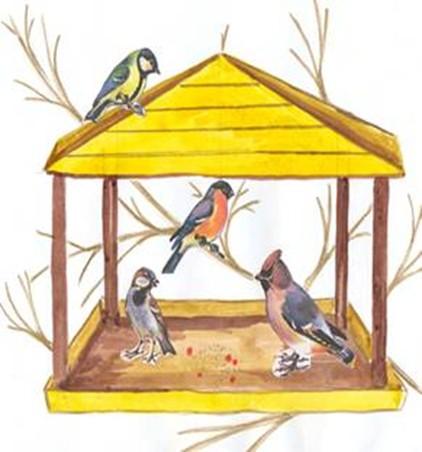 Пусть со всех концовК вам слетятся, как домой,Стайки на крыльцо.Не богаты их корма,Горсть зерна нужна,Горсть одна – и не страшнаБудет им зима.Сколько гибнет их – не счесть,Видеть тяжело.А ведь в нашем сердце естИ для птиц тепло.                             А. ЯшинВведение Федеральных государственных образовательных стандартов требует реализации в образовательном процессе ДОУ принципа интеграции, как условия повышения качества дошкольного образования. Одним из актуальных и эффективных методов, реализующих данный принцип, является метод проектов. Он даёт ребёнку возможность экспериментировать, синтезировать полученные знания, развивать творческие способности и коммуникативные навыки.Тип проекта: информационно-творческий, познавательно-исследовательский.Участники проекта: дети средней группы «Ивушка» МБДОУ «Детский сад № 10», родители воспитанников, воспитатели группы.Срок реализации проекта: 6.12.2021г.-27.12.2021г. (3 недели).Актуальность проекта: в современных условиях проблема экологического воспитания дошкольников приобретает особую остроту и актуальность. Именно в период дошкольного детства происходит становление человеческой личности, формирование начал экологической культуры. Поэтому очень важно разбудить в детях интерес к живой природе, воспитывать любовь к ней, научить беречь окружающий мир.Тема проекта «Сытой птичке мороз не страшен» выбрана мной не случайно. Ведь именно птицы окружают нас круглый год, принося людям пользу и радость. В холодное время года в нашем регионе доступной пищи становится значительно меньше, но потребность в ней возрастает. Естественный корм становится практически недоступным, поэтому многие птицы не могут пережить зиму и погибают, мы, делясь крохами, можем спасти птиц зимой от гибели. И мы, педагоги, совместно с родителями, должны научить воспитанников видеть это, пополняя представления о зимующих птицах, их повадках и образе жизни, создать условия для общения ребенка с миром природы. В совместной работе с родителями мы должны создать условия для общения ребенка с миром природы и для посильной помощи нашим пернатым друзьям.Цель проекта:Формировать экологические знания о зимующих птицах и ответственное, бережное отношение к ним.Задачи проекта:-изучение образа жизни и поведения птиц зимой.  -расширить кругозор детей о зимующих птицах. -способствовать развитию творческих и интеллектуальных способностей воспитанников. -привлечь воспитанников и родителей к помощи птицам в трудных зимних условиях.-организовать регулярную подкормку птиц.-практическое выполнение кормушек;
- сделать анализ и обобщить результат.
Практическая значимость проектаДанный проект является важным звеном экологического воспитания детей, через его реализацию формируются нравственные нормы поведения, направленные на то, чтобы приблизить детей к пониманию красоты окружающего мира, необходимости его защиты, пробудить в них стремление быть добрыми и внимательными, научить любить природу. Дети и взрослые получают огромное эстетическое удовольствие и моральное удовлетворение, когда, сделав своими руками кормушку и наполнив её кормом, наблюдают за поведением даже обычных домовых воробьев или больших синиц, слетающихся на угощение. Таким образом, привлечение учащихся к практической природоохранительной деятельности помогает воспитывать экологическую культуру, бережное отношение к природе.       После завершения проекта дети смогут:-закрепят умение классифицировать зимующих и перелётных птиц;-научатся различать птиц по внешнему виду;-смогут узнавать и называть зимующих птиц; будут знать, как правильно наблюдать за птицами у кормушки;-у детей будет сформировано умение получать сведения об объекте наблюдения и умение применять знания в процессе практических действий.Ожидаемый результат:-дети, имеющий представление о зимующих птицах; умеющий совместно с родителями изготовить кормушку; знающий каким кормом и как подкармливать птиц; зимой регулярно подкармливающий птиц; умеющий наблюдать, анализировать собственную деятельность и делать выводы.ПродуктВыставки рисунков, аппликаций, поделок детей, кормушек сделанные родителями с детьми.План реализации проекта:1 этап – подготовительный- Определить тему проекта.- Сформулировать цели и задачи проекта.- Составить план реализации проекта.- Подбор наглядного, информационного материала для реализации проекта.- Подбор материала для продуктивной деятельности. 2 этап – основной, организационно-практический- Рассматривание иллюстраций, книг по теме проекта.- Беседа «Птицы зимой» (Условия жизни птиц.)«Как изобразить птичку?» (рассказать о строении всех птиц.)«Волшебные яички»«Мир не может жить без птиц».«Слушать голоса лесных и городских зимующих птиц».3этап – заключительный-Организация и подведение итогов выставки картин и поделок детей, и совместных поделок с родителями.-Организация выставки кормушек.-Развешивание кормушек на участке.-Наблюдение за кормушками и птицами в течение всего зимнего периода.-Презентация проекта-Оценка воспитанниками, педагогом и родителями своего участия в проекте;- Оценить пользы проведенного творческого дела (наблюдение за птицами, прилетающими к кормушкам).Реализация проектаПроект "Зимующие птицы" был заведен нами зимой. Этобыл наш первый опыт со своими воспитанниками. Во время прогулок, наблюдая за птицами, дети отметили, что птиц стало меньше, и они ведут себя беспокойно. Сделали выводы: с наступлением холодов исчезли все насекомые, семена растений замело снегом и поэтому птицам нечего есть. Мы решили: птицам надо помогать! Затем мы обратились к родителям, вместе с ними обсудили, как можно помочь птицам. Совместно с родителями мы решили организовать работу в проекте «Сытая птичка мороза не боится». В группе мы обсудили основные направления деятельности в проекте, определили цели и задачи, предполагаемый результат, выяснили возможности, определили средства.Для того чтобы успешно реализовать проект, мы с родителями собрали в классе библиотечку познавательной и художественной литературы. Дети в группе под руководством педагога и самостоятельно изучали эту литературу. Дома с родителями ребята изучали информацию в интернете о птицах, населяющий нашу местность, их образе жизни, искали информацию о том, чем можно подкармливать птиц в зимний период и как изготовить кормушки, которая расширила кругозор родителей и воспитанников, способствовала организации природоохранной деятельности. Дети с большим интересом рассказывали, что они узнали нового, отгадывали загадки, читали стихи, сказки и рассказы.В непосредственно образовательной деятельности с детьми было проведены познавательные уроки по окружающему миру «Кто такие птицы?», «Как зимой помочь птицам?», «Где зимуют птицы?», на которых дети расширили свои представления о птицах, об их образе жизни. С детьми были организованы беседы, в ходе которых воспитанники систематизировали знания о зимующих птицах, о необходимости подкормки птиц в зимний период. Мы с детьми обсуждали, каким кормом необходимо кормить птиц. Наши птицы предпочтение отдавали хлебным крошкам, пшену и семенам подсолнечника. Ребята узнали, что нельзя оставлять в кормушке чёрный хлеб, солёное сало, жареные семечки – вместо помощи это может нанести птицам вред.Чтобы поддержать интерес воспитанников к теме «Птицы» и закрепить их знания, были оформлены дидактические игры «Зимующие птицы», «Покормим птиц», «Четвертый лишний», "Кто на кормушке", "Сколько птиц на кормушке", "Дорисуй птицу" и др. В играх дети систематизировали знания о зимующих птицах, уточнили "меню" для птиц.В это время для родителей были оформлены консультации "Как сделать кормушку для птиц из пластиковой бутылки", "Кормушки для птиц", "Правила содержания кормушек", "Чем подкармливать птиц", чтобы они тоже приняли активное участие в проекте и оказали помощь детям в природоохранной деятельности.Воспитанники с родителями дома изготовили кормушки из разного материала: В группе была организована выставка кормушек. Во время занятий мы с детьми обсудили, какие кормушки прослужат дольше, куда и как их надо укрепить, чтобы не повредить деревья. Мы с воспитанниками тщательно изучили территорию ЦРТ и решили закрепить кормушки на деревьях, а одну кормушку - расположить напротив нашего окна, чтобы мы смогли наблюдать за птицами и во время занятий и перемены.Финальным аккордом стало размещение кормушек, совместно с родителями на территории ЦРТ. Перед тем, как повесить кормушку, воспитанники заботливо насыпали в нее корм. Каждое утро дети слушали веселый птичий гомон, казалось, что на нашу территорию слетелись голодные птицы со всех окрестностей. Наблюдать за пернатыми сложно, они пугливы и разлетаются при приближении человека. Поэтому чаще у детей получалось наблюдать, как птицы клюют наши зернышки и радуются человеческому участию из окна нашего кабинета.В ходе реализации проекта выявились активные участники. Они каждый день из дома приносили различный корм и кормили птиц. Некоторые воспитанники свои кормушки развесили и возле своих домов, они с родителями подкармливали птиц, наблюдали за их поведением и рассказывали всем, какие птицы прилетали на кормушки.Мы с родителями делаем большое и доброе дело – помогаем выжить птицам зимой, спасаем их от голода. Также мы узнали, какой корм предпочитают наши птицы: голуби и воробьи - крошки белого хлеба и батона, а синицы – сало; пшено едят все птицы, а сухофрукты - наши птицы не едят. Воробьи и голуби прилетают на кормушку стайками, а синички - по 2-3.-Продуктивная деятельность-Коллективная аппликация из бумажных комочков «Птичка-синичка».    Рисование «Синичка» (нетрадиционная техника: рисование ладошками).  -Конструирование из бумаги «Птичка», Лепка «Воробышки».-Аппликация «Стайка птиц»- Просмотр презентации: «Перелётные и зимующие птицы»- Проведение пальчиковой гимнастики «Птицы», «Сел на ветку снегирь».-Физминутка «Голуби и воробьи»- Дидактическая игра «Четвертый лишний», «Меню для птиц», «Каких птиц     зимой у кормушки не увидишь?». Дидактическая игра «Скажи ласково»- Игра-диалог «Чем питаются зимующие птицы?»- Подвижная игра «Филин и пташки»- Подвижная игра «Птицы на прогулке».- Подвижная игра «Совушка».- Подвижная игра «Птички и кошка».- Чтение. Стихи: А. Барто: «Синица», «Села птичка на окошко».- Чтение и разучивание стихотворения З. Александровой «Новая столовая». -Чтение сказок и рассказов о жизни птиц.-Разучивание песен, пословиц о птицах.-Составление связанного рассказа по сюжетным картинам "Как помочь птицам зимой", а также проба самим написать мини-рассказы о птицах.-Разрезные картинки. -Пазлы по теме.- Прослушивание аудиозаписи «Голоса зимнего леса».- Наблюдение за птицами у кормушки, птичьи следы.- Проведение НОД по окружающему миру: «12 ноября Синичкин день».-  Проведение выставки по изготовлению кормушек, сделанных своими руками.-Проведение выставки по изготовлению поделок из подручных материалов родителями воспитанников.-Фотовыставка "Птицы зимой".-Выставка рисунков «Трудно птицам зимой»-Драматизация стихотворения «Птичья столовая»-Проведение выставки по изготовлению поделок из подручных материалов родителями воспитанников.1. ТеоретическийЗадачи:-расширить представления о жизни зимующих птиц в условиях городской местности, о приспособленности, особенностях их поведения и питания-обсуждение цели и задач с детьми и родителями-создание необходимых условий для реализации проекта.Вопросы, направляющие проектОсновополагающий вопрос-Как тебе живется, птица?Проблемные вопросы-Остаются ли птицы зимовать?-Будут ли птицы пользоваться помощью человека?Развивающие вопросы-Чем птицы питаются, если нет кормушек?-Из чего можно сделать кормушку?-Как правильно наблюдать за птицами у кормушки?-Зависит ли внешний вид птицы (клюв, лапы) от способа питания?-Почему снегирь и синица зимой прилетают ближе к жилью человека?-Какие птицы зимуют в нашей местности?На дворе стоит зимняя стужа. Все дорожки покрылись снежным ковром. Водоёмы покрыты льдом. Ночью бывают сильные морозы. Тяжело в такую пору птицам. Многие птички погибают.Воробьи держатся вблизи жилья человека, сооружают себе особое зимнее гнездо в щелях домов, под крышами, даже в пустых скворечниках. Как бы ни было голодно, если воробей нашёл корм, он, прежде всего своим щебетом приглашает своих собратьев к обеду.Синицы селятся в самых разных местах. Любят жить в лиственных лесах, устраивают гнёзда в старых гнёздах белок, в дуплах дятлов. Зимой часто ищут ночлега возле жилых домов. Иногда поселяются и в почтовых ящиках. Зимой птицам могут помочь только люди. Когда ночная температура упадёт до –10 градусов и ниже, синички за ночь теряют 10% собственного веса. Голодные, ослабевшие птицы быстро замерзают. В суровую зиму из 10 синичек выживает только одна. А вот сытой птице и сильный мороз не страшен. Вот и летят птицы поближе к жилью человека. С самого раннего утра им нужен корм.На ветках рябины устраивают столовую снегири. Кормится ягодами, выедая из них семена, оставляя мякоть.Основные зимние корма: семечки арбуза, дыни, тыквы, пшеничные отруби, овсяные хлопья, пшено, семена подсолнечника (не жаренные, не солёные), сушёные ягоды боярышника, шиповника, крошки белого хлеба, несолёное свиное сало, говяжий жир. Нельзя давать чёрный хлеб.Вывод: зимующим птицам нужно помогать.
Методы и приёмы:1.наблюдения;
2. сбор информации;
3. работа с литературой;
4. экскурсии;
5. обработка собранной информации;
6. творческая работа.Этапы работы:1. Теоретический этапЗадачи:-расширить представления о жизни зимующих птиц в условиях городской местности, о приспособленности, особенностях их поведения и питания-обсуждение цели и задач с детьми и родителями-создание необходимых условий для реализации проекта.Вопросы, направляющие проектОсновополагающий вопрос-Как тебе живется, птица?Проблемные вопросы-Остаются ли птицы зимовать?-Будут ли птицы пользоваться помощью человека?Развивающие вопросы-Чем птицы питаются, если нет кормушек?-Из чего можно сделать кормушку?-Как правильно наблюдать за птицами у кормушки?-Зависит ли внешний вид птицы (клюв, лапы) от способа питания?-Почему снегирь и синица зимой прилетают ближе к жилью человека?-Какие птицы зимуют в нашей местности?На дворе стоит зимняя стужа. Все дорожки покрылись снежным ковром. Водоёмы покрыты льдом. Ночью бывают сильные морозы. Тяжело в такую пору птицам. Многие птички погибают.Воробьи держатся вблизи жилья человека, сооружают себе особое зимнее гнездо в щелях домов, под крышами, даже в пустых скворечниках. Как бы ни было голодно, если воробей нашёл корм, он, прежде всего своим щебетом приглашает своих собратьев к обеду.Синицы селятся в самых разных местах. Любят жить в лиственных лесах, устраивают гнёзда в старых гнёздах белок, в дуплах дятлов. Зимой часто ищут ночлега возле жилых домов. Иногда поселяются и в почтовых ящиках. Зимой птицам могут помочь только люди. Когда ночная температура упадёт до –10 градусов и ниже, синички за ночь теряют 10% собственного веса. Голодные, ослабевшие птицы быстро замерзают. В суровую зиму из 10 синичек выживает только одна. А вот сытой птице и сильный мороз не страшен. Вот и летят птицы поближе к жилью человека. С самого раннего утра им нужен корм.На ветках рябины устраивают столовую снегири. Кормится ягодами, выедая из них семена, оставляя мякоть.Основные зимние корма: семечки арбуза, дыни, тыквы, пшеничные отруби, овсяные хлопья, пшено, семена подсолнечника (не жаренные, не солёные), сушёные ягоды боярышника, шиповника, крошки белого хлеба, несолёное свиное сало, говяжий жир. Нельзя давать чёрный хлеб.Вывод: зимующим птицам нужно помогать.
2. Практический этапПроведение природоохранной акции:- экскурсии по экологической тропе;- изготовление совместно с родителями кормушек;- выставка кормушек;- размещение кормушек;- уход за кормушками;- заготовка корма для птиц;- подкормка и наблюдение за птицами- тематические выставки (фотовыставка, выставка книг);- выставка детских работ (рисунки; аппликации; рисунки-раскраски с математическими примерами; фигурки птиц, сделанных из пластилина);ЗаключениеНаш краткосрочный проект" был заведен нами зимой. Это был наш первый опыт со своими воспитанниками. Во время прогулок, наблюдая за птицами, дети отметили, что птиц стало меньше, и они ведут себя беспокойно. Сделали выводы: с наступлением холодов исчезли все насекомые, семена растений замело снегом и поэтому птицам нечего есть. Мы решили: птицам надо помогать! Затем мы обратились к родителям, вместе с ними обсудили, как можно помочь птицам. Совместно с родителями мы решили организовать работу в проекте «Сытая птичка мороза не боится». В группе мы обсудили основные направления деятельности в проекте, определили цели и задачи, предполагаемый результат, выяснили возможности, определили средства.Таким образом, я уверена, что у моих воспитанников успешно формируется гуманно-ценностное отношение к природе и ко всему живому. В ходе реализации проекта воспитанники не только расширили и систематизировали свои представления о видах птиц, но и в практической деятельности узнали, какие корма предпочитают птицы и какие разнообразные кормушки можно сделать своими руками, используя разный материал. Они также научились организовывать природоохранную деятельность, взаимодействовать с социумом и радоваться результатам своего труда.Так как это стало для них важным они уже не останавливаются на достигнутом, а определяют перспективы: птицы привыкли получать корм, поэтому подкормку птиц мы будем продолжать до тех пор, пока не появятся насекомые.Мы считаем ,что наши достижения по работе над проектом не только работа на уровне учреждения, но и дальнейшее участие в районных и краевых акциях.ПамяткаВ подкормке особенно нуждаются синицы,  воробьи, снегири, голуби.Изготовление и размещение кормушекМатериалы для строительстваЧасто делают кормушки из бумажных коробок. Это недолговечный и ненадежный вариант. Кормушка из пластиковых бутылок – не совсем эстетична, к тому же птицам неудобно садиться на тонкий пластмассовый край, лапки соскальзывают. Эффективны кормушки-сетки, потому что позволяют кормить лесных птиц, которые имеют обыкновение захватывать зерна и семена на лету. В зависимости от типа корма и количества птиц можно выбрать разные типы кормушек-сеток. Но по нашим наблюдениям птицы предпочитают кормушки из натуральных материалов. Поэтому лучше всего запастись деревянными рейками и фанерой.Для строительства кормушки хорошо подходит обычная березовая фанера толщиной от 3 до 6 мм. Запаситесь гвоздями и шурупами, проследите, чтобы они подходили к вашей фанере и рейкам, не были слишком мелкими (тогда они не будут удерживать материалы вместе) или крупными (фанера и рейки могут растрескаться). Металл использовать для кормушек нельзя. Это "холодный" материал, птицам он не понравится. Даже для крыши кормушки – и то не стоит его применять: птицы ведь наверняка будут использовать крышу в качестве "аэродрома".Виды кормушекДля подкормки птиц делают простые кормушки или кормовые столики из подручных материалов, например, картонных коробок, пластиковых бутылок и т.д. Их подвешивают на деревья, столбы, крепят к стенам зданий. Помните, что стенки и углы кормушек не должны быть острыми, колющими, кормовой столик должен иметь бортики со всех сторон, чтобы корм не рассыпался и не сдувался ветром. Кормушку необходимо наполнять ежедневно, каждое утро, в одно и то же время, а еще лучше - 2-3 раза в день.Можно сделать деревянный поднос размером 30 на 45 см, предусмотрительно просверлив отверстия для дренажа. Крыша над ним защитит корм от дождя и снега. Не беда, если часть корма птицы сбросят на землю, некоторые виды предпочитают кормиться с земли.Следует вывешивать разные типы кормушек, в которых бы могли столоваться разные виды птиц.  Маленькие кормушки привлекают мелких птиц. Кормушки, расположенные низко от земли, предназначены для видов, которые кормятся на земле. Много птиц привлекают капитальной конструкции кормушки, которые выставлены на высоте.Семена, кусочки фруктов, птичий корм и обрезки сала следует поместить в кормушку в виде подноса, которая защищена от дождя.В подвесные кормушки можно положить орехи и семена подсолнечника. Эти два типа кормушек должны располагаться на открытых местах, чтобы в них не могли залезть кошки и другие хищники.Часть корма просто рассыпают на земле.Все кормушки следует регулярно чистить во избежание распространения инфекции (ведь за кормом слетаются и больные птицы и те, которые внешне выглядят здоровыми, но на деле являются переносчиками инфекции). Кормушки следует чинить перед началом зимы (в щели может застрять птичья лапка, да и мало ли что!).В подносе для корма следует проделать дренажные отверстия, через которые будет стекать дождевая вода.Рекомендуется передвигать кормушки на небольшие расстояния, чтобы  освободить землю от мусора, который образуется естественным образом вокруг кормушки – упавший корм, испражнения птиц. Когда вывешивать кормушкуКормушку можно вывесить  в любое время, однако в разное время года к ней будет слетаться разное количество птиц, причем виды их также будут варьироваться. Одни птицы питаются зерном, другие – насекомыми, третьи – фруктами. Кормушки для зимнего кормления птиц следует вывешивать уже в середине октября. В это время к ним начинают присматриваться те виды птиц, которые остаются на зиму. Также вы подкармливаете мигрирующих птиц, которые очень нуждаются в корме во время многодневных перелетов. Сначала число посещающих птиц будет невелико, затем, с наступлением первых заморозков – резко возрастет, но только при условии, что вы регулярно наполняете ее кормом.  Птицы быстро привыкают к кормушке и, убедившись, что корм в ней появляется регулярно, навещают ее ежедневно. Поскольку птицы за день облетают свой участок и заглядывают в несколько мест, где может находиться корм, они, безусловно, его найдут в другом месте, если ваша кормушка останется пустой.Во время непогоды: сильного дождя, снега, мороза, когда количество кормных мест резко сокращается, значение кормушек резко возрастает. Именно в это время надо следить за тем, чтобы они не оставались без корма.  Даже в самый суровый мороз пернатые могут выжить, но при условии, что у них будет достаточно корма.Другое время, когда птицам необходима подкормка, это конец зимы – начало весны, когда у птиц сокращаются источники корма. Рекомендуется, чтобы зимняя столовая продолжала работать до мая, когда подходит первая зелень.Летом к обычному рациону птиц добавляют фрукты (нарезанные червивые яблоки), также сахарную воду. Избегайте выкладывать в кормушки испорченный корм.Кормушку расположите в месте, закрытом от ветра и недоступном для хищников (в первую очередь котов). Пусть она будет на расстоянии от окна, иначе птицы будут сталкиваться со стеклами. 97 миллионов птиц разбивается о стекла ежегодно. Часто они натыкаются на стекла с испугу. Пусть кормушка будет выставлена на открытом месте в 4-5 метрах от дерева или кустов. На таком расстоянии птицы заметят приближающегося хищника.Подкормка для птицПостарайтесь, чтобы корм в кормушке был по возможности разнообразным – это привлечет к нему самые разные виды птиц. У большинства видов птиц любимый корм – мелкие нежареные подсолнечные семечки, поэтому они должны составлять большую часть корма. Они высококалорийны и являются важным энергетическим источником для мелких птиц.Второй вид корма – белое просо. Небольшая часть кукурузных зерен также должна присутствовать по возможности в  кормушке. Хорошим кормом будут семена арбуза, тыквы, дыни, семена сорняков: лебеды, крапивы, чертополоха, репейника, ягоды рябины. Неплохо давать и орехи. Весь корм должен быть свежим и неиспорченным. Избегайте старых семечек с дырками в кожуре, там завелись насекомые. Не рекомендуются прошлогодние семена сорняков: срок их годности  всего несколько месяцев.Зимой и ранней весной птицам нужна калорийная пища: несоленое сало и маргарин. Несоленое сало охотно клюют синицы и воробьи. Животный жир можно давать в чистом виде, если он твердый, а если  мягкий, лучше смешать его с другим кормом, изготовив так называемый "пирог для птиц". Его вывешивают в сетках из-под овощей. Вешайте его среди густых тонких ветвей в кустах, чтобы не добрались вороны и галки.Предлагается следующее меню для птичьей столовой:50 процентов семян подсолнечника35 процентов  проса15 процентов зерен кукурузыНекоторые орнитологи предлагают 75 процентов корма составлять из семян подсолнечника. Наилучшее меню вы составите сами, наблюдая за пищевыми пристрастиями птиц, посещающими вашу кормушку.На время гнездового периода неплохо поместить в кормушке кальциевую подкормку, которую обычно дают домашним птицам,  пусть это будет скорлупа куриных яиц или куски штукатурки.Рецепт "птичьего пирога":3 чашки размягченного жира или маргарина3 чашки зерновой смеси1 чашка подсолнечного масла Сюда можно добавить кусочки яблок, семена, зерновые хлопья, ядра орехов – все, что у вас под рукой. Все хорошо смешайте и выставите на холод, чтобы затвердело. Жидкое "тесто" можно вылить в картонную коробку или пластиковую чашку и сразу выставить птицам, подвесив на дереве в тени.Недопустимо скармливать любые соленые, жареные, острые, кислые продукты. Очень опасен черный хлеб - он закисает в зобу птиц, плохо переваривается, особенно в мороз. Птицам нельзя давать цитрусовые (апельсинов и лимонов), кожуру бананов, пряные продукты.Дидактические игры
«Каких птиц зимой у кормушки не увидишь?»Цель: закрепить умение находить, узнавать и называть зимующих птиц.«Кто как голос подает?»Цель: пополнить активный словарь детей по теме «Зимующие птицы».Учитель: Я предлагаю вам дети превратиться в птиц и рассказать от имени птицы, как она голос подает.Дети:Я ворона: кар-кар-кар. Я умею каркать.Я сорока: стр-стр-стр. Я умею стрекотать.Я сова: ух-ух-ух. Я умею ухать.Я синица: тинь-тинь-тинь. Я умею тинькать.Я голубь. Я умею ворковать. Я снегирь. Я умею свистеть.Я воробей я умею чирикать.«Сосчитай птиц»Цель: закрепить умение согласовывать количественные прилагательные с существительными.Один голубь, два голубя, три голубя, четыре голубя, пять голубей и т.д.«Большой – маленький».Цель: закрепить умение детей образовывать имена существительные и имена прилагательные с уменьшительно-ласкательными значениями.Острый клюв – остренький клювик.Тонкие лапки – тоненькие лапки.Длинная шея – длинненькая шейка.Белая грудь – беленькая грудка.Черное крыло – черненькое крылышко.Толстая шея – толстенькая шейка.Короткий хвост – коротенький хвостик.Светлые перья – светленькие перышки.«Один – много»Цель: уметь образовывать формы множественного числа существительных.Одна ворона – много ворон,Один воробей – много воробьев и т. д.«Угадай по описанию»Цель - научить составлять описательный рассказ. Дети оставляют описательный рассказ о предложенной птице, не показывая ее.«Четвертый лишний»Цель: учить знать и отличать зимующих птиц от перелетных.Воробей, грач, сорока, синица.Голубь, дятел, снегирь, ласточка.«Чье это?»Цель: закрепить умение образовывать притяжательные прилагательные.Крыло чье? – голубиное, воробьиное и т.д.«Скажи наоборот»Цель: закрепить знание детьми антонимов.Клюв толстый – клюв тонкий,Хвост длинный – хвост короткийПальчиковая гимнастика "Кормушка".Сколько птиц к кормушке нашей (ритмично сжимают и разжимают кулачки).Прилетело? Мы расскажем. Две синицы, воробей, Шесть щеглов и голубей, Дятел в пестрых крылышках. Всем хватило зернышек. Подвижная игра «Собачка и воробьи».Цель - закрепить знания детей о характерных движениях птиц, научить имитировать их голоса. Ход игры: Один ребенок: «собачка», все остальные – «воробьи». Скачет, скачет воробей (дети скачут). Скок-поскок! Скок-поскок! Кличет маленьких детей (повторяют: «Чив! Чив! Чив!») Чив! Чив! Чив! Чив! Чив! Чив! Киньте крошек воробью, Я вам песенку спою: Чик-чирик! (повторяют: «Чик-чирик!») Чик-чирик! Вдруг прибежала «собачка» и громко залаяла. «Воробьи» разлетаются. Подвижная игра «Совушка»Цель: учить выполнять движения по сигналу ведущего.«День наступает – все оживает»,Ночь наступает – все замирает».Физкультминутка«Воробышки как проснутсяОчень любят потянуться Обязательно зевнутьЛовко хвостиком махнуть»,а теперь мы галки«Галка скачет, ловко пляшетГалка крылышками машетИ взлетает без оглядкиЭто Галкина зарядка».Художественное слово На дворе морозище Градусов под сорок. Плачутся воробышки, Что весна не скоро.  В.Звягина 
Воробышки игривые, Как детки сиротливые, Прижались у окна. Озябли пташки малые, Голодные, усталые, И жмутся, поплотней.  С. Есенин Стынут лапы на морозеУ сосны и ели.Что за чудо – На березе яблоки поспели!Подойду поближе к ней,И глазам не верится – Стайка алых снегирейОблепила деревце!Вот ворона сидит на заборе. Все амбары давно на запоре. Все обозы прошли, все подводы, Наступила пора непогоды. Суетится она на заборе — Горе ей, настоящее горе! Ведь ни зернышка нет у вороны И от холода нет обороны. Н. Рубцов Скачет шустрая синица, Ей на месте не сидится. Прыг-скок, прыг-скок, Завертелась как волчок. А. Барто Прыгал воробьишкаВ коричневом пальтишке,Ростом мал, да боевой,Нелегко ему зимой.Прыгает он у крыльца –Покормите молодца.В.Мирясова
Выбегай поскорей, Посмотри на снегирей! Прилетели, прилетели! Стайку встретили метели, А Мороз Красный Нос Им рябинки принес. А. Прокофьев Трудно птицам зимовать, Надо птицам помогать! Распилить я попросил Досочку еловую, Вместе с папой смастерил Птичкину столовую. А.Чепуров 
Красные грудки, черные спинки –Яркие птички, будто с картинки!Что-то там ищут, клюют, посмотри!Видишь? На белом снегу – снегири.А. БерловаПрилетели свиристели,Заиграли на свирелях,Засвистели: «Свири-свир!Мы в лесу устроим пир!Пусть опали с веток листья,Шелестит осенний дождь,Мы клюем рябины кисти –Лучше ягод не найдешьА. ПрокофьевПОКОРМИТЕ ПТИЦ Покормите птиц зимой.Пусть со всех концовК вам слетятся, как домой,Стайки на крыльцо.Не богаты их корма.Горсть зерна нужна,Горсть одна —И не страшнаБудет им зима.Сколько гибнет их — не счесть,Видеть тяжело.А ведь в нашем сердце естьИ для птиц тепло.Разве можно забывать:Улететь могли,А остались зимоватьЗаодно с людьми.Приучите птиц в морозК своему окну,Чтоб без песен не пришлосьНам встречать весну.Александр Яшин.ЗагадкиДлиннохвостая она,Со спины черным-черна.Брюхо белое по плечи,Тарахтенье вместо речи.Хоть кого увидит – вмигПоднимет стрекот – крик!(сорока)Днем молчит, Ночью кричит. (филин, сова)Ты с модницей этой, Конечно, знаком: Вертушке на месте Никак не сидится — Все хвастает Синим своим сюртуком И шапочкой синей Гордится... (синица). 
Серых перьев комокНа морозе продрог,Скачет по дорожке,Собирает крошки.(воробей)
Непоседа, невеличка,Желтая почти вся птичка,Любит сало и пшеничку,Кто узнал ее? (синичка)
От простуд он не страдает, Не страшится злобных вьюг И к зиме не улетает На далекий знойный юг. Пусть покроют снега груды И пригорок, и пустырь — Раз красавец прилетел к нам, Житель севера... (снегирь). 
Черный жилет, Красный берет, Нос как топор, Хвост как упор. (дятел) 
Непоседа пестрая, Птица длиннохвостая, Птица говорливая, Самая болтливая! (сорока) 
Днем спит, Ночью летает, Прохожих в лесу пугает.(сова) На голом суку сидит, На весь двор кричит: "Кар-кар-кар!" (ворона) Чернокрылый, красногрудый, И зимой найдет приют: Не боится он простуды, С первым снегом Тут как тут! (снегирь) 
Странный доктор есть на свете, Он деревья лечит, дети. — Где болит? Тук-тук! А, нашел. Тут, тут. (дятел) 
Чик-чирик! К зернышку прыг, Клюй, не робей, Кто это? (воробей) 
Выпал снег, а эта птица Снега вовсе не боится. Эту птицу мы зовем Красногрудым... (снегирем). 
Северные гостиКлюют рябины грозди.Так нарядны и ярки, На головках хохолки!(свиристели)Народные поговорки и пословицы о птицах.● Не велика птичка-синичка, и та свой праздник помнит.● Синичка - воробью сестричка.● Хвалилась синица хвостом море зажечь.● Невелика синица, голосок востер.● Увидел скворца - весна у крыльца.● Прилетел кулик из-за моря, вывел весну из затворья.● Одна ласточка весны не делает.● Без первой ласточки весна не обходится.● Курица пьет, а на небо смотрит.● Всякая птица к своей стае летит.● Всякая птица своим пером гордится.● Всякая птица своим клювом сыта.● Сорока весть на хвосте принесла.● Кукушка кукует – по дому горюет.● У каждой пташки - свои замашки.● Вороне соколом не быть.● Мала синичка, да коготок остер.Народные приметыпредсказания погоды по поведению птиц.● Если синицы долго остаются у человеческого жилья — весна будет холодной.● После прилета дроздов морозы случаются очень редко.● Жаворонок летит к теплу, зяблик — к стуже.● Перелетная птица «течет» стаями — к дружной весне.● Гуси высоко летят — много воды будет, низко летят — мало.● Если береговые ласточки свои гнезда устраивают высоко над водой, а пауки плетут свою паутину выше обычного, то весна будет влажной и нередки наводнения, появление молодых паучков — к теплой весне.● Птицы вьют гнезда на солнечной стороне — к холодному лету.● Воробьи купаются ранней весной — к теплу.● Кукушка кукует на сухом дереве — к морозу.● Вороны под тучи взвиваются — к ненастью. Вороны хохлятся — к непогоде.● Ласточки летают то вверх, то вниз — перед бурей.● Воробьи летают стайками — к сухой ясной погоде.● Птицы поют весело — к хорошей погоде.● Птица на крышу садится — к непогоде.● Домашняя птица прячет голову под крыло — к холоду.● Воробьи прячутся «в хвост» — на мороз или метель.● Ворона купается — к ненастью.● Воробьи кричат — к метели.● Ворона клюв под крыло прячет — к холоду.● Вороны и галки вьются в воздухе — перед снегом, садятся на вершины деревьев — к морозу.Викторина для детейТема: «Зимующие птицы»Цель:- Закреплять знания детей о зимующих птицах: их внешнем виде, строении, образе жизни, о приспособленности птиц к жизни в зимнее время года.- Развивать умение узнавать, называть, сравнивать разных птиц, выделяя общее и различия: в окраске, строении, поведении, способе добывания пищи.- Учить анализировать, устанавливать причинно-следственные связи.- Продолжать учить отгадывать загадки, активизировать словарь детей.- Воспитывать доброе отношение к природе, желание помогать и заботиться о птицах зимой.- Развивать в детях организованность, дисциплинированность, умение договориться между собой. - Совершенствовать умение согласовывать свои действия с партнерами, приучать детей правильно оценивать свои поступки и поступки товарищей, поддерживать инициативу, умение подчиняться коллективу.Предварительная работа: проведение цикла наблюдений за птицами на участке, рассматривание картинок с изображением птиц, чтение художественной литературы о птицах, прослушивание аудиозаписей.Оборудование: иллюстрации, изображающие различных птиц.Ход занятия:Дети входят в группу под песню «Ужасно интересно, все то, что неизвестно».Педагог: Мы начинаем игру «Что? Где? Когда?». В ней участвуют две команды: «Воробьи» капитан команды - ________, и команда «Синицы» капитан команды – ____________.1 ребенок. Приветствуем сегодня всехМы рады встрече с вамиИ не случайно в этот зал Всех вместе мы собрали.2 ребенок. Детей и взрослых позвалаИгра «Что? Где? Когда?»И думаем, пройдет она Активно и не скучно.Педагог: команды занимайте свои места. Для начала нашей игры нам надо пригласить жюри. (Вызываются члены жюри).Ребята, вы уже много знаете о зиме, и о том, как животные и птицы приспосабливаются к условиям жизни в холодный период года. И думаю, что вы отлично справитесь со всеми заданиями, которые мы приготовили для вас.Напомню, что темой нашей сегодняшней игры будут «Зимующие птицы».Вы готовы к первому заданию.Первое задание – разминка. В ней вы должны будете отгадать загадки. Загадки буду загадывать по очереди одной и второй команде. За каждый правильный ответ команда получает один балл или один магнит на доске.1. Угадайте, что за птица?Всю ночь летаетМышей добывает,А станет светло –Спать летит в дупло.(сова)Скачет по дорожке,Собирает крошки,Зимовать не улетаетПод карнизом обитает.(воробей)2. Непоседа птица эта,Одного с березой цвета,Громко так стрекочет (дятел)Рассказать нам что-то хочет.(сорока)Кто присел на толстый сукИ стучит: «Тук-тук, тук-тук!»?(дятел)3. Что за птицаМороза не боится?Хоть снега лежат везде,У нее птенцы в гнезде.(клест)Северные гостиКлюют рябины гроздиТак нарядны и яркиНа головках – хохолки.(свиристели)4. Красногрудый, чернокрылый,Любит зернышки клеватьС первым снегом на рябинуПрилетает к нам опять.(снегирь)Угадай, какая птица,Бойкая, задорная,Ловкая, проворная,Звонко тенькает:«Тень – тень!Как прекрасен этот день!»(синица)Педагог: Разминка прошла удачно. Переходим к следующему заданию.Теперь, дорогие знатоки, посмотрите на эти рисунки, на них изображены части птиц. По ее части вы должны узнать, назвать птицу и доказать почему вы так решили. Педагог задает наводящие вопросы каждой команде:- Чей это клюв?- Чей это хвост?- У какой птицы грудка такого цвета?Следующее задание посложнее. Надо будет вспомнить не только зимующих птиц, но и перелетных. Перед вами птицы и одной из них надо вручить билет для отлета в теплые страны. Кто же здесь лишний?Следующий тур «художественный». На каждой из этих картинок художник забыл нарисовать какую-то часть тела птицы. Догадайтесь, что забыл нарисовать художник, и дорисуйте ее.Зимующие птицы не боятся морозов, а еду ухитряются добывать даже в очень снежные зимы. И все-таки тяжело им. А спасти их могут люди, положив в кормушку любимую птичью еду. И наш следующий конкурс называется: «Кого чем угостим». Вам надо к каждой птице приложить ее любимую еду.Последнее задание, которое вам предстоит выполнить, называется так: «Найди, сосчитай и назови птиц на этой картинке». Всем понятно задание, выполняйте.Ребенок: Мы на игре сегодня Славно время провели,А теперь жюри попросим, Чтоб итоги подвели.Жюри подводит итоги и награждает победителей.Педагог:И вот закончилась играНо мы надеемся, что с ней,Вы стали чуточку умней и дружней.Приметы.Синичка с утра начинает пищать – ожидай ночью мороз.
2. Воробьи дружно расчирикались – к оттепели.
3. Ворона под крыло клюв прячет – к холоду.
4. Перед метелью воробьи чирикают.
5. Перед сильным ветром воробьи стайками перелетают с места на место.
6. Синицы порхают под окном – к холоду.
7. В марте птички щебечут к хорошей погоде.
8. Снегирь зимой поёт на снег, вьюгу и слякоть.
9. Если сядет тебе на руку синица, нужно загадать желание. Если вещая птаха подаёт голос – загаданному сбыться.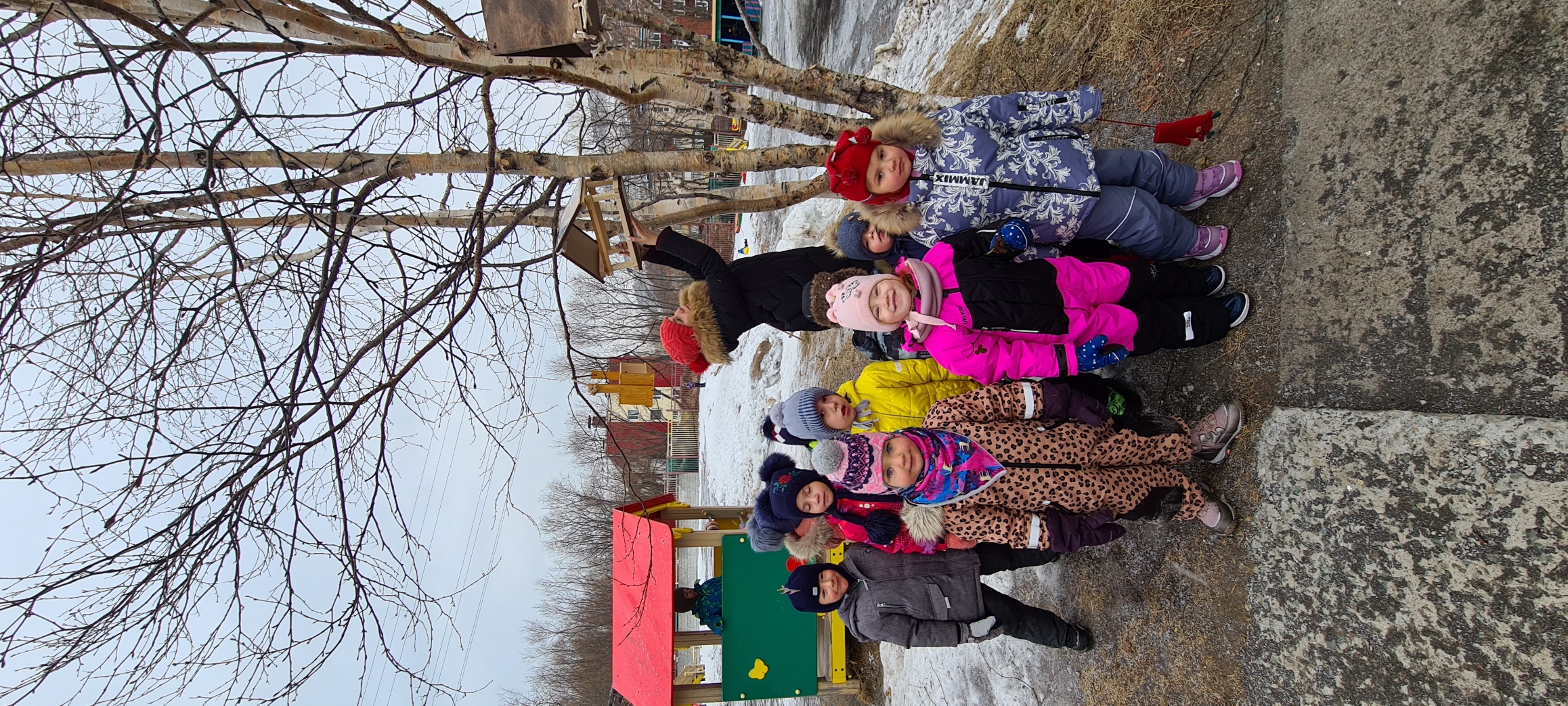 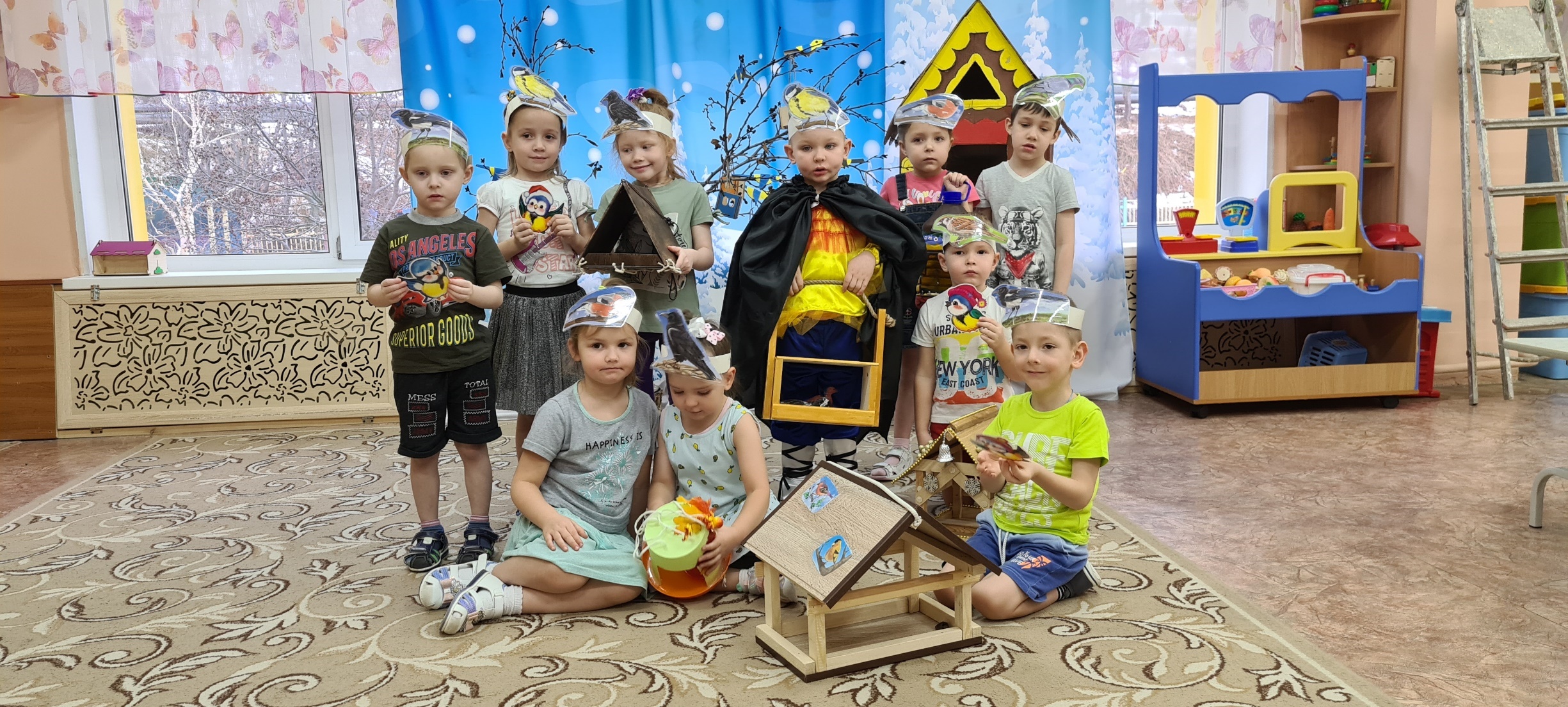 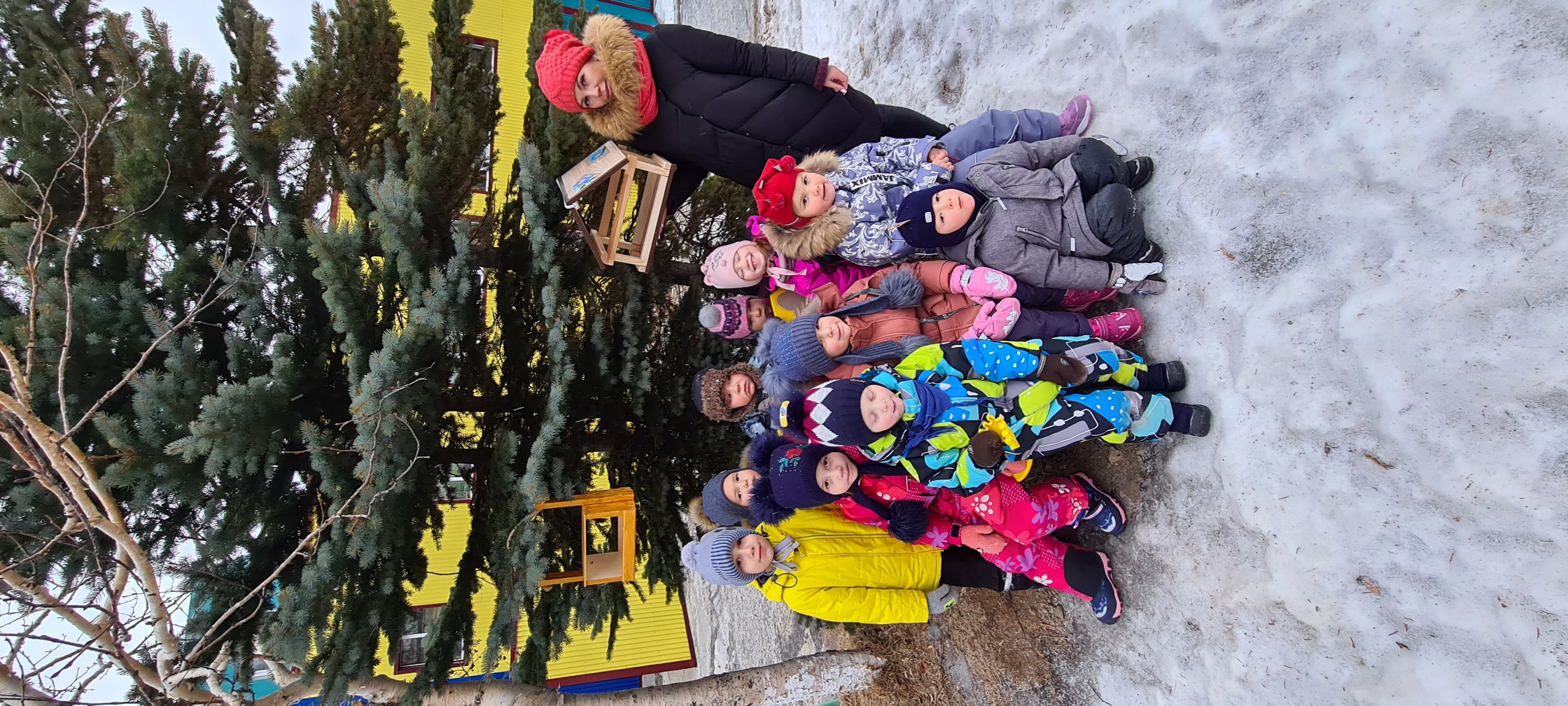 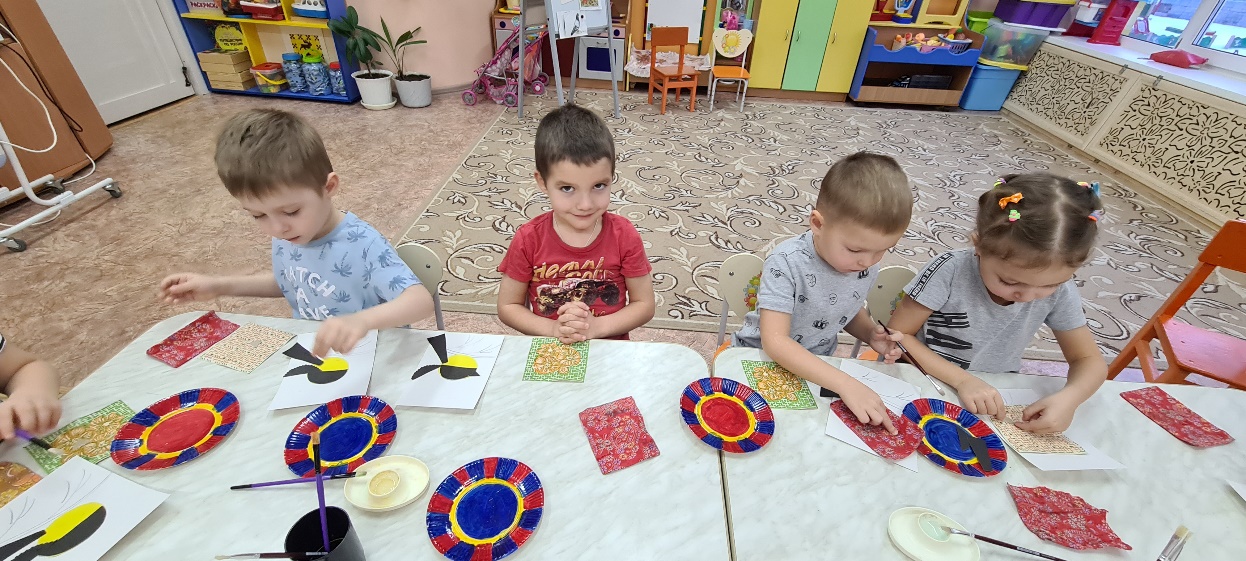 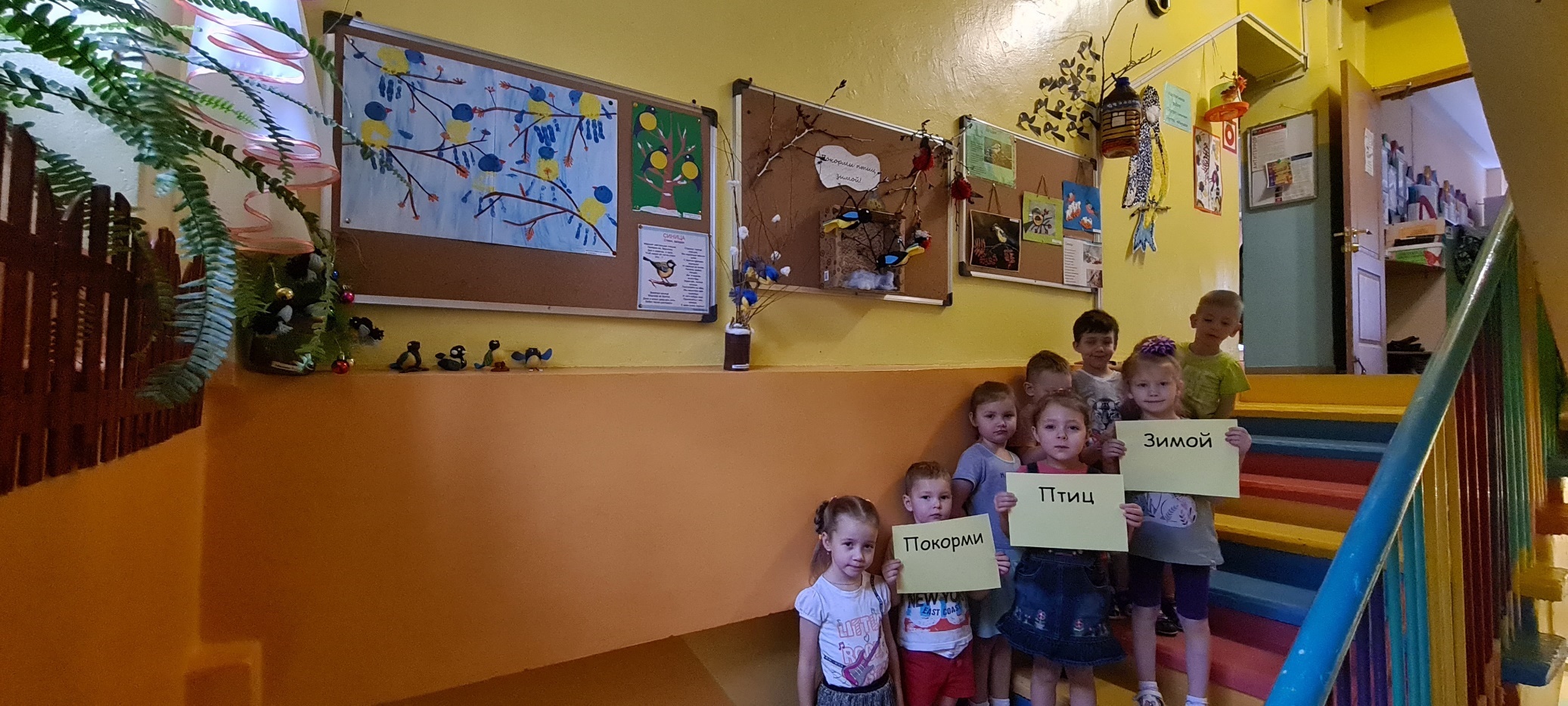 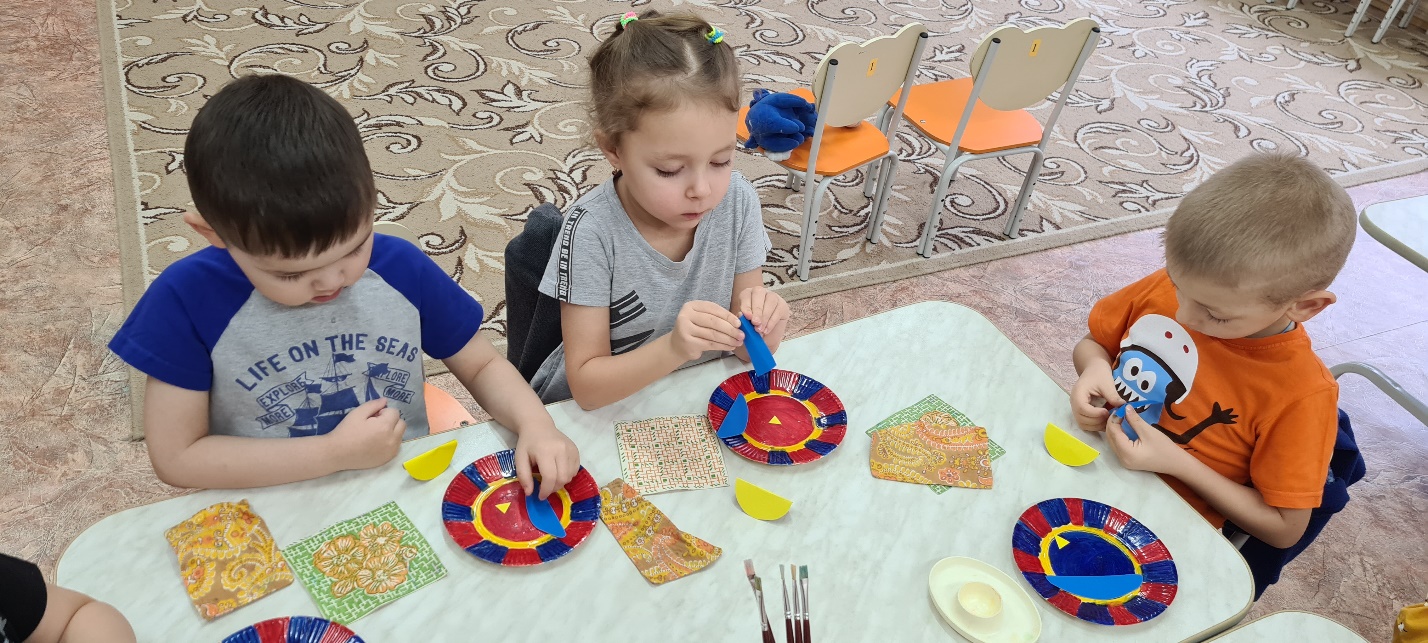 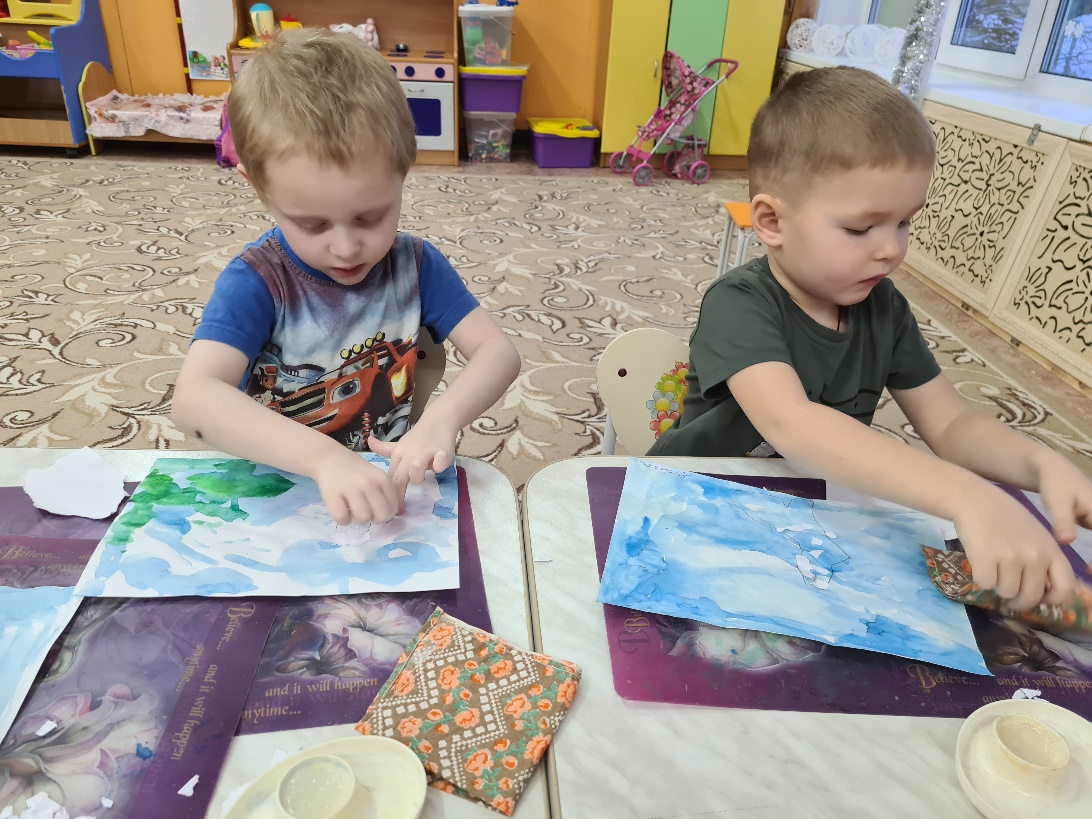 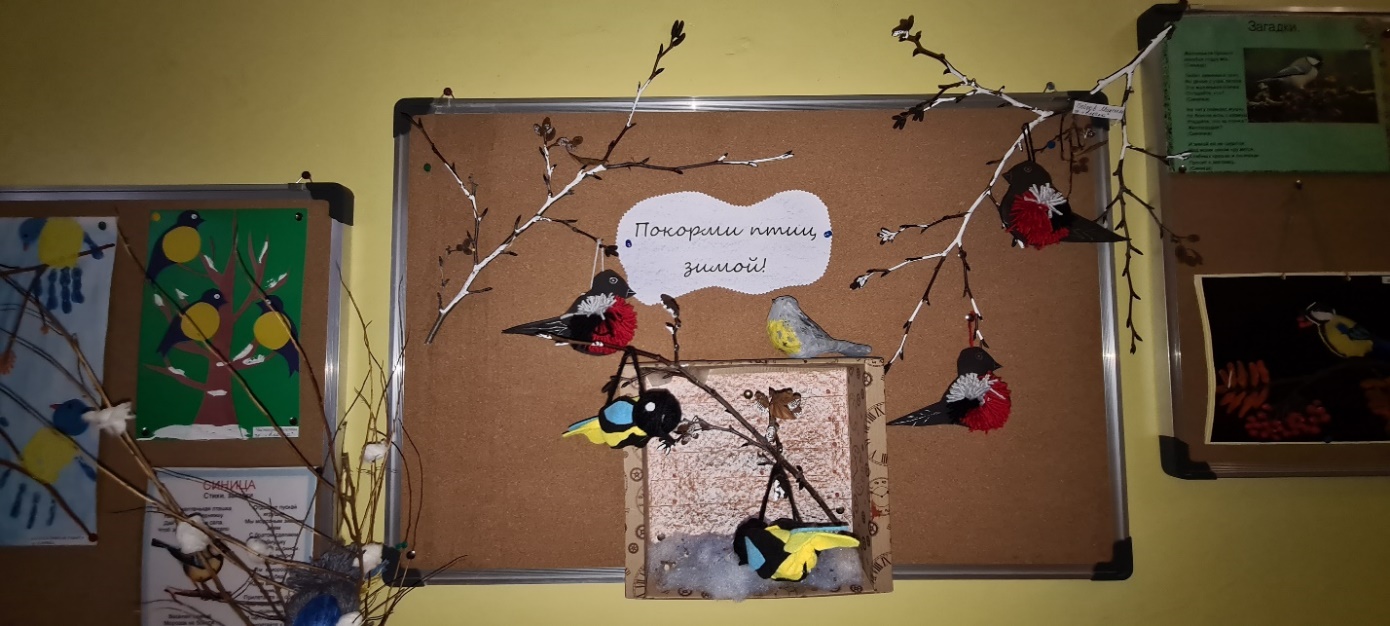 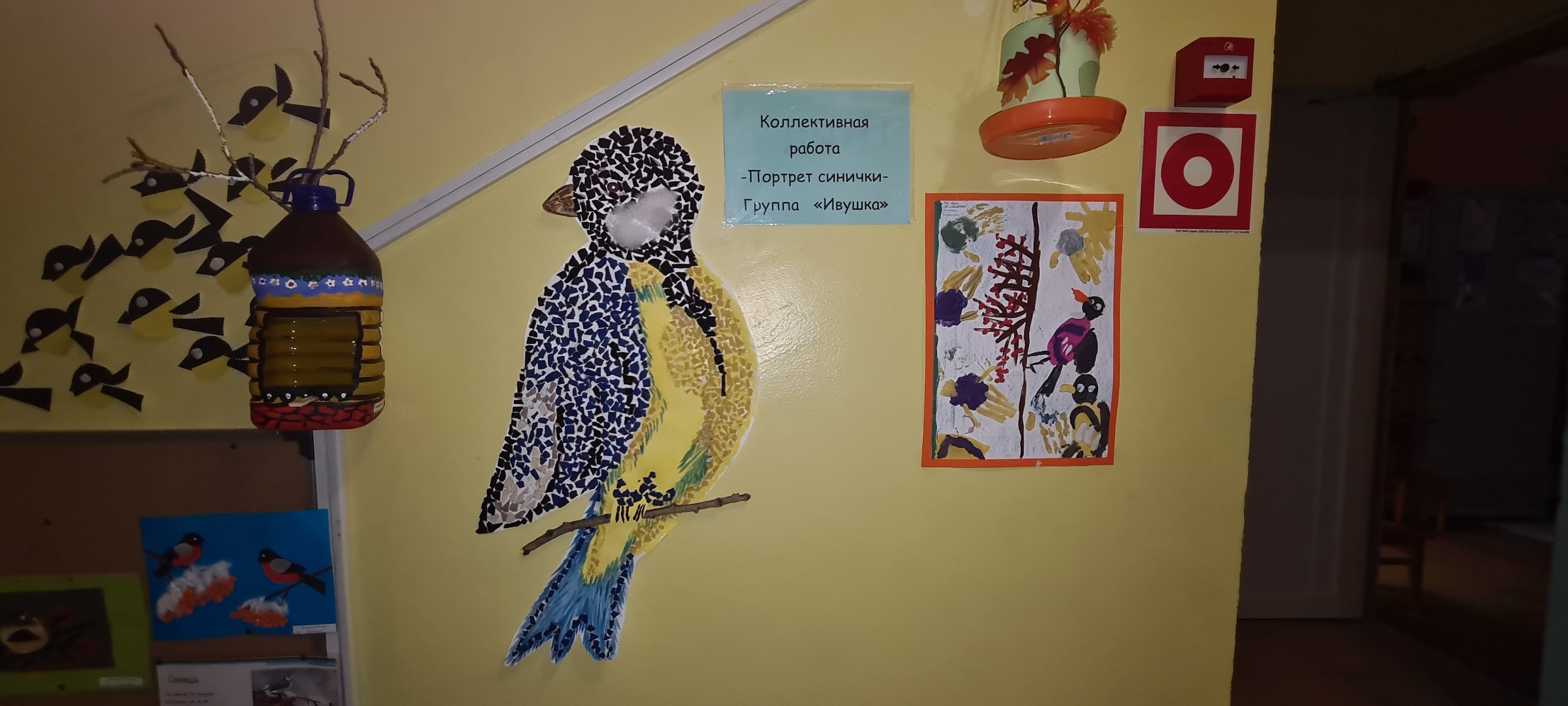 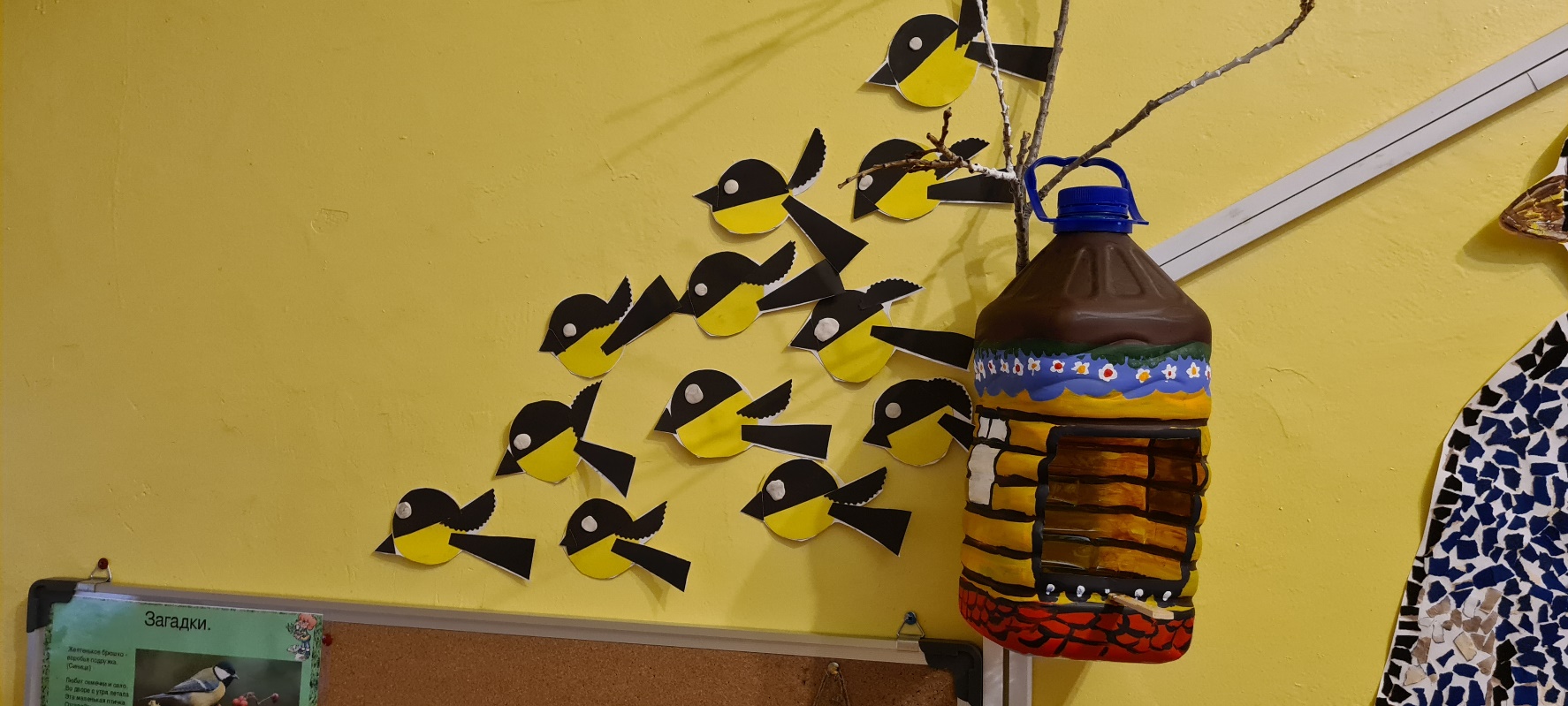 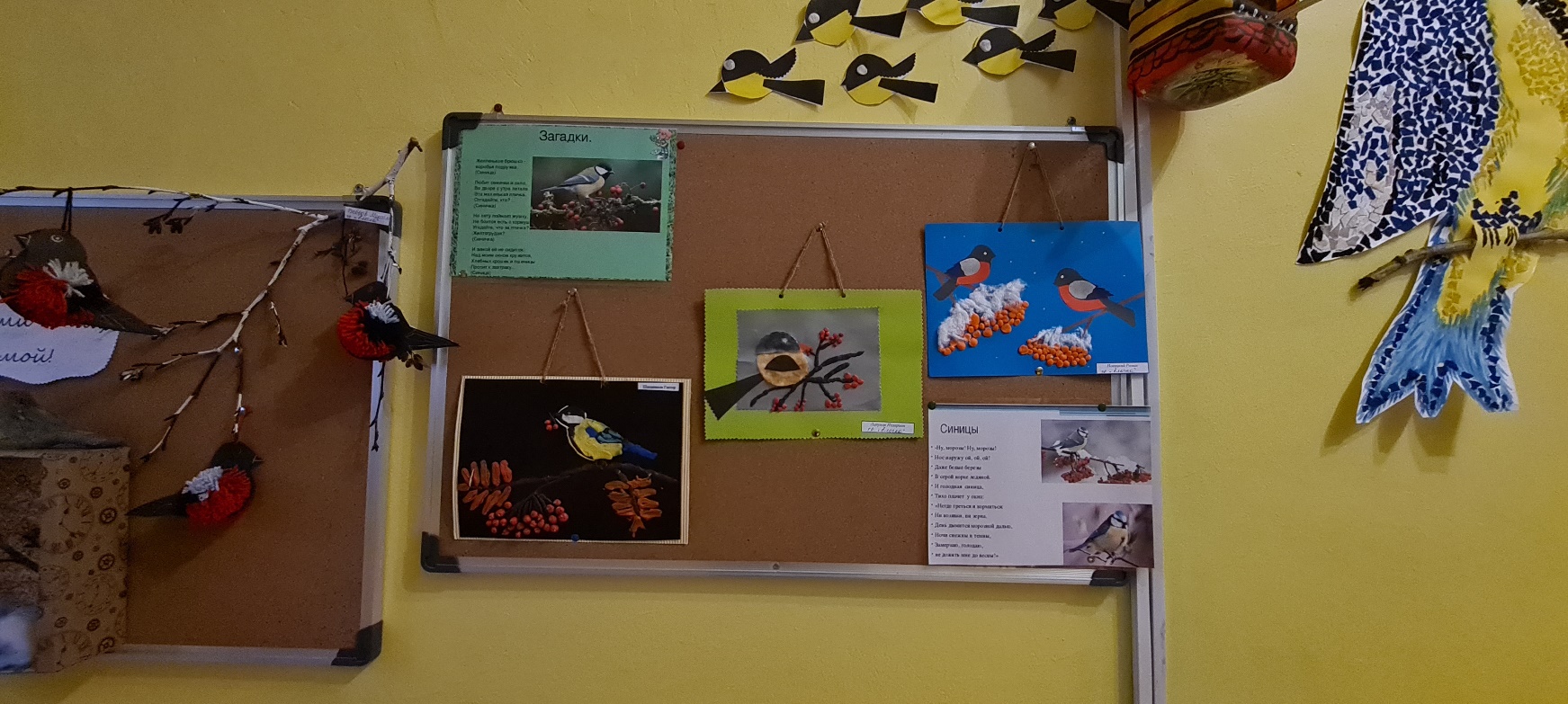 